Профилактика ИБСОтказ от курения;Отказ от чрезмерного потребление алкоголя;Физическая активность;Улучшение психо-эмоционального фона.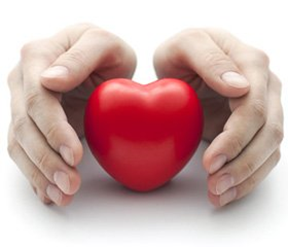 Следует ограничить, или по возможности отказаться, от следующих групп продуктов:Животные жиры (сало, сливочное масло, жирные сорта мяса);Жареная и копченая пища;Продукты, содержащие большое количество соли (соленая капуста, соленая рыба и т.п.);Ограничить прием высококалорийной пищи, в особенности быстро всасывающихся углеводов (шоколад, конфеты, торты, сдобное тесто). Предпочтительные продукты питания при ИБС: Крупы, макаронные изделия, мюсли;Нежирные творог, кефир, йогурт и молоко (до 1,5%);Мясо телятины, индейки, курицы, кролика без жира.А если дело не в сердце?Есть одно коварное заболевание, которое можно с легкостью перепутать с приступом стенокардии и даже с инфарктом. Это межреберная невралгия.Основные отличия межреберной  невралгии и сердечной боли:Невралгическая боль носит острый, т.н. «кинжальный», колющий характер;Стенокардическая же боль - ломящая или жгущая боль тупого  характера, которая может сопровождаться нехваткой воздуха;Невралгическая боль имеет точечное или небольшое по площади проявление, и пациент одним-двумя пальцами может указать «где болит»;При стенокардическом приступе, пациент, как правило, не может указать точечно область боли;Характерным признаком межреберной невралгии служит ее зависимость положения тела. Боль может увеличиваться или уменьшаться при каких-то определенных позах или когда человек вдыхает (вдыхает) воздух;Сердечная боль от положения тела не зависит.В настоящее время ИБС это не приговор, а повод для обращения к врачу!Министерство здравоохранения Астраханской области ГБУЗ АО «Центр медицинской профилактики»414024, г. Астрахань, пл. Свободы/ул. Котовского д. 2/6 Тел. (факс) 8(851) 51-24-77, e-mail: kcvlimp_77@mail.ruСАЙТ: www. гбуз–ао–цмп.рфМинистерство здравоохранения Астраханской области ГБУЗ АО «Центр медицинской профилактики»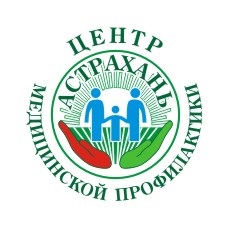 Ишемическая болезнь сердца: в чем причина и что делать?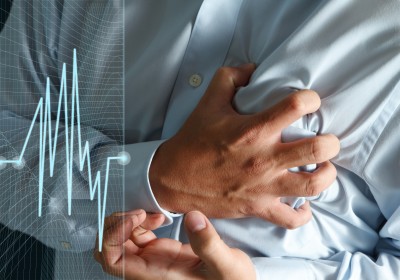 Астрахань 2015Ишемическая болезнь сердцаИшемическая болезнь сердца (ИБС) – болезнь, которая развивается при недостаточном поступлении кислорода к сердечной мышце по коронарным артериям. Наиболее частая причина этого- атеросклероз каронарных артерий с образованием бляшек и сужением просвета внутри сосуда. Может протекать остро и хронически (длительными проявлениями могут быть: стенокардия, инфаркт миокарда, а так же внезапная сердечная смерть.Признаки ИБС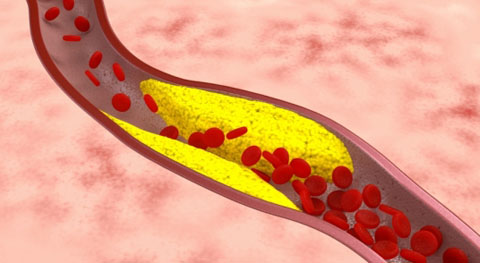 Первыми признаками ишемической болезни сердца, как правило, становятся тягостные ощущения — то есть признаки чисто субъективные. Чем раньше больной заострит на них внимание, тем лучшеНаиболее типичные признаки ишемической болезни сердца: Боль за грудиной, часто иррадирует в нижню челюсть, шею,левое плечо, предплечье, кисть,спину. Боль давящая,сжимающая,жгучая. Длится от 30 секунд до 5-15 минут;Одышка;Перебои сердечного ритма;Отеки;Слабость. Каждый из этих симптомов – серьезный повод для того, чтобы обратиться к врачу.Мифы о ишемической болезни сердца:Миф 1: Ишемическая болезнь сердца – удел пожилых.На самом деле: В последнее время, врачи все чаще сталкиваются с атеросклеротическим изменением коронарных артерий у людей в возрасте от 40 до 60 лет, попадаются даже 30-летние.Миф 2: Во всем виноват высокий уровень холестерина.На самом деле: Доля правды в этом есть, ведь холестерин бывает разный: «хороший» - необходимый для работы ферментов, производства гормонов и создания клеточных оболочек, и «плохой» – который откладывается на стенках сосудов. Миф 3: Главный симптом ИБС – стенокардия. «Голодное» сердце всегда болит.На самом деле: Гораздо чаще при стенокардии ощущается не боль, а жжение, сдавливание в центре грудной клетки, за грудиной, и даже в области пищевода.  Миф 4: Справиться с сосудистыми бляшками можно с помощью таблеток.На самом деле: Все зависит от того, насколько далеко зашел процесс атеросклеротических изменений коронарных артерий. Если болезнь развивается быстрыми темпами, по нарастающей, то не обойтись без оперативного вмешательства.Факторы рискаВозраст;Принадлежность к мужскому полу;Стрессы;Избыточный вес;Перепады температуры и атмосферного давления. У людей в возрасте 30-39 лет атеросклероз коронарных артерий выявляется  у 5 % мужчин и у 0,5 % женщин. В возрасте 40-49 лет частота атеросклероза у мужчин втрое выше, чем у женщин, а в возрасте 50-59 уже вдвое.  После 70 лет частота атеросклероза и ИБС одинакова у обоих полов. Как диагностировать ишемическую болезнь сердца?Электрокардиограмма (или ЭКГ). Суточное мониторинговое ЭКГ. Исследование представляет собой непрерывную регистрацию электрокардиограммы в течение 24 часов и более;Коронарография;Электрокардиографические нагрузочные тесты;Ультразвуковое исследование сердца (либо ЭхоКГ).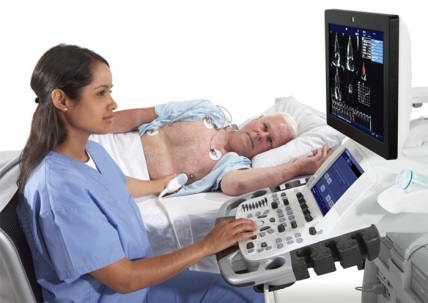 